LICEO ELVIRA SANCHEZ DE GARCESPROFESOR JORGE LUIS PEREZ ORAMAS      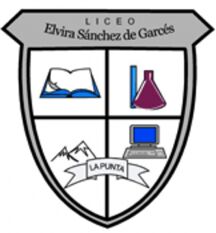 PRIMER AÑO MEDIO  A/ BIOLOGÌA           AÑO 2021 PRIMER SEMESTREMail: jorge.luis.perez@liceoelvirasanchez.cl   +569 63521809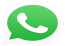 Nombre del estudiante: ___________________________    Puntaje: 30 puntos.PRUEBA SEMESTRAL   (TRABAJO SUMATIVO 5 )Objetivos:1- Identificar y diferenciar teorías y postulados de algunas de las teorías que explican la Teoría de la evolución.2- Validar el conocimiento sobre la teoría de la Selección natural.I - Selección Múltiple: Encierra en un círculo la alternativa correcta. (12 PUNTOS) 1- La Teoría de Evolución de la Selección Natural fue propuesta por:A. Oparín B. Galileo Galilei C. J. B. Lamark D. Charles Darwin E. Luis Pasteur 2- La teoría que afirma que todos los seres vivos fueron creados tal y como son por un ser superior es: A. La teoría del fijismo. B. La teoría de la evolución de Lamarck C. La teoría del catastrofismo. D. La teoría del creacionismo. 3- Darwin basó sus estudios en: A. Inglaterra        B. Ecuador     C. Islas Galápagos     D. Islas Canarias      E . Ninguna de las anteriores4- Los fósiles:A. Nos  ayudan a conocer cuáles fueron los seres que existieron en el pasado y desparecieron.B. Son restos de una colonización extraterrestreC. Demuestran que los seres vivos fueron creados asíD. Demuestran la creación de géneros básicos de vegetales y animales.II - La validación de los estudios de Mendel así como la verificación de la teoría de Weismann dieron inicio a la genética: El estudio de la herencia y la variación .El avance de la genética a enriquecido el  desarrollo de la Teoría evolutiva . ( 9 PUNTOS)Selecciona la alternativa correcta:A. Esta es la base que dio origen a la denominada:___ Teoría Creacionista   ___Teoría sintética de la evolución  ___ Teoría de la evolución de DarwinB. Esta teoría busca explicar :___ Nuestro origen extraterrestre    ___ Fuimos creados por un ser divino ___ La evolución de las poblaciones es la base para comprender el origen de las especies.C. La filogenia y la Zoonosis permitieron identificar:___ Fósiles de dinosaurios   ___ El virus del COVID 19 y otras especies de virus  ___ Las distintas especies de perros.III - Presenta un afiche o exposición de libre representación y creatividad donde expreses tu apoyo o conocimiento de la teoría que explica la selección natural. ( 9 PUNTOS)